ข้อมูลผลการดำเนินงานในเชิงสถติ การตั้งจุดตรวจ จุดสกัดประจำปีงบประมาณ พ.ศ. 2567 สภ.เด่นชัยข้อมูล ณ วันที่ 31 มีนาคม 2567					ตรวจแล้วถูกต้อง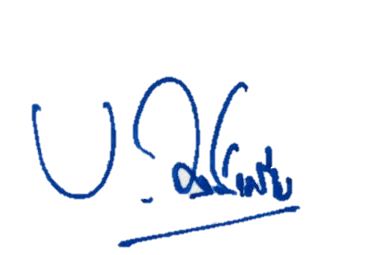                พ.ต.อ. 		                            ( เบน วงศ์เครือ )			                   ผกก.สภ.เด่นชัยเดือน/ปีจำนวนตั้งจุดตรวจจำนวนการเรียกตรวจ(ราย)พบกระทำความผิด(ราย)จำนวนออกใบสั่งเปรียบเทียบปรับ(ราย)ไม่พบการกระทำผิด(ราย)ว่ากล่าวตักเตือน(ราย)ตุลาคม 2566615571111111446-พฤศจิกายน 256624035757346-ธันวาคม 2566116478343276313567มกราคม 25671342588972593361638กุมภาพันธ์ 256787576264667312198มีนาคม 256796923271416652230รวม4927,1951,94381022,2521,133